Publicado en   el 30/10/2014 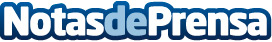 Manuel Calzada Pérez, Premio Nacional de Literatura Dramática 2014Concedido por el Ministerio de Educación, Cultura y Deporte  Datos de contacto:Nota de prensa publicada en: https://www.notasdeprensa.es/manuel-calzada-perez-premio-nacional-de Categorias: Literatura Premios http://www.notasdeprensa.es